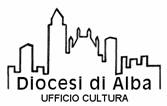 Per una rifondazione della fede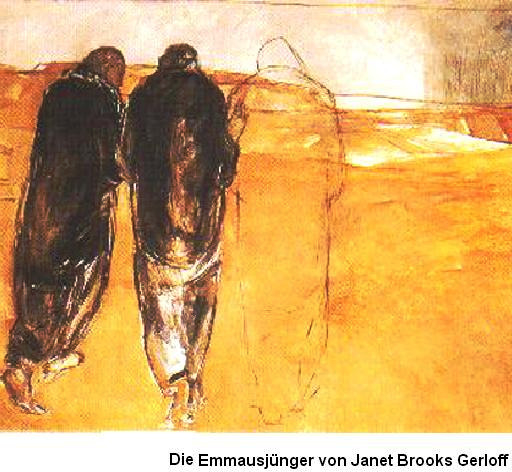 Giov. 13 febbraio: I fondamenti vivi della fede            con Giorgio BONACCORSO  (Facoltà Teol. S. Giustina, Padova)Ven. 14 febbraio:  La fede e le neuroscienze                con Giorgio BONACCORSO  (Facoltà Teol. S. Giustina, Padova)Giov. 5 marzo:  L’Umanità della fede     con Duilio ALBARELLO (Fac. Teol. Italia Settentr. e Studio Teol. Fossano) Ven. 20 marzo: Fede e visione contemporanea del mondo                       con Pietro MARANESI  (Studio Teologico di Assisi)Sala Incontri Palazzo BANCA d’ALBA,  Via Cavour 4, ALBAORE 20.45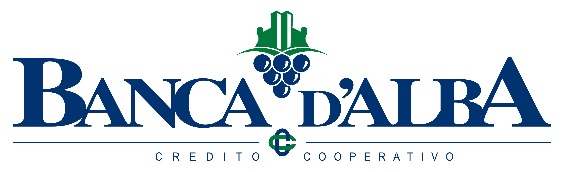 